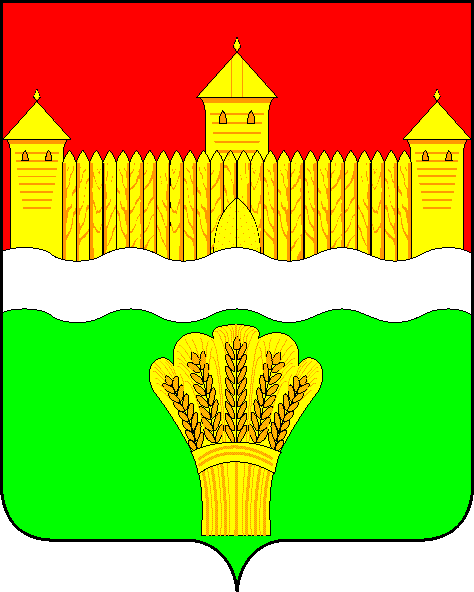 АДМИНИСТРАЦИЯ КЕМЕРОВСКОГО МУНИЦИПАЛЬНОГО РАЙОНАРАСПОРЯЖЕНИЕот «________»___________ 20___ №_______ г. КемеровоО создании межведомственной рабочей группы по противодействию незаконному обороту продукции (непродовольственной группы) для детей и подростков на территории Кемеровского муниципального района 	Во исполнение п. 7 протокола заседания комиссии по противодействию незаконному обороту промышленной продукции в Кемеровской области               от 30.10.2018 № 3, в целях выявления и пресечения незаконного оборота продукции для детей и подростков на территории Кемеровского муниципального района и повышения эффективности взаимодействия администрации Кемеровского муниципального района с органами, осуществляющими надзор и контроль в сфере производства и оборота продукции:Создать межведомственную рабочую группу по противодействию незаконному обороту продукции (непродовольственной группы) для детей и подростков на территории Кемеровского муниципального района.Утвердить:Положение «О межведомственной рабочей группе по противодействию незаконному обороту продукции (непродовольственной группы) для детей и подростков на территории Кемеровского муниципального района» согласно приложению 1 к настоящему распоряжению.Состав межведомственной рабочей группы по противодействию незаконному обороту продукции (непродовольственной группы) для детей и подростков на территории Кемеровского муниципального района согласно приложению 2 к настоящему распоряжению.Муниципальному бюджетному учреждению «Редакция газеты «Заря» (А.В. Шеметова) опубликовать настоящее распоряжение в районной газете «Заря», управлению информационных технологий (И.А. Карташов) разместить настоящее распоряжение на официальном сайте администрации Кемеровского муниципального района в информационно-телекоммуникационной сети «Интернет».Контроль за исполнением распоряжения возложить на заместителя главы Кемеровского муниципального района по экономике и финансам Е.А. Ромайкину.Настоящее распоряжение вступает в силу с момента его подписания.Глава района                                                                                          А.В. ФоминПРИЛОЖЕНИЕ 1к распоряжению администрацииКемеровского муниципального районаот __________ № _________Положениео межведомственной рабочей группе по противодействию незаконному обороту продукции (непродовольственной группы) для детей и подростков на территории Кемеровского муниципального района1. Общие положения 1.1. Настоящее Положение о межведомственной рабочей группе по противодействию незаконному обороту продукции (непродовольственной группы) для детей и подростков на территории Кемеровского муниципального района (далее – рабочая группа) определяет цели и задачи, компетенцию, полномочия и порядок ее формирования и работы.1.2. Рабочая группа является органом, обеспечивающим взаимодействие администрации Кемеровского муниципального района, территориальных органов федеральной исполнительной власти, правоохранительных органов, предприятий и организаций независимо от их ведомственной принадлежности и организационно-правовой формы в решении задач, направленных на противодействие незаконному обороту продукции (непродовольственной группы) для детей и подростков.1.3. Рабочая группа в своей деятельности руководствуется законодательством Российской Федерации, нормативными правовыми актами Кемеровской области, Кемеровского муниципального района, а также настоящим Положением.2. Основные задачи и функции рабочей группы2.1. Основными задачами рабочей группы являются обеспечение координации и взаимодействия администрации Кемеровского муниципального района, территориальных федеральных органов исполнительной власти, правоохранительных органов и других заинтересованных организаций по вопросам пресечения нелегального оборота продукции (непродовольственной группы)  для детей и подростков на территории Кемеровского муниципального района.2.2. Рабочая группа для выполнения возложенных на нее задач осуществляет следующие функции:- проведение комплексного анализа ситуации, складывающейся в сфере оборота продукции (непродовольственной группы) для детей и подростков на территории Кемеровского муниципального района, определение приоритетных направлений, требующих совместных действий по усилению государственного контроля на данном направлении и разработку мер, направленных на борьбу с незаконным оборотом продукции (непродовольственной группы) для детей и подростков;- принимает участие в проверках деятельности хозяйствующих субъектов, организуемых правоохранительными органами по вопросам, отнесенным к их компетенции;- информирует департамент по развитию предпринимательства и потребительского рынка Кемеровской области о ходе и результатах борьбы с незаконным оборотом продукции (непродовольственной группы) для детей и подростков и проблемах, возникших в ходе решения поставленных задач;- участвует в разработке предложений в ходе подготовки проектов нормативно-правовых актов, регламентирующих вопросы государственного контроля за оборотом продукции (непродовольственной группы) для детей и подростков;- оказывает методическую и практическую помощь соответствующим организациям и подразделениям, осуществляющим контроль за оборотом продукции (непродовольственной группы) для детей и подростков.3. Права рабочей группы3.1. Рабочая группа при осуществлении своей деятельности имеет право:3.1.1. Утверждать план работы рабочей группы.3.1.2. Запрашивать в установленном порядке от территориальных органов федеральной исполнительной власти, правоохранительных органов, а также предприятий и организаций информацию по вопросам, относящимся к ведению рабочей группы.3.1.3. Приглашать на свои заседания представителей территориальных, федеральных органов исполнительной власти, правоохранительных органов, а также других заинтересованных организаций по вопросам, касающимся противодействия незаконному обороту продукции (непродовольственной группы) для детей и подростков.3.1.4. Осуществлять иные полномочия, необходимые для обеспечения деятельности рабочей группы.4. Структура и порядок работы рабочей группы4.1. В состав рабочей группы входят: председатель рабочей группы, заместитель председателя рабочей группы, ответственный секретарь, члены рабочей группы. 4.2. Заседания рабочей группы проводятся по мере необходимости, но не реже одного раза в квартал и считаются правомочными, если на них присутствует не менее половины ее членов. 4.3. Председатель рабочей группы:4.3.1. Утверждает дату проведения и повестку дня заседания рабочей группы.4.3.2. Ведет заседания рабочей группы.4.3.3. Утверждает протокол заседания рабочей группы.4.4. В отсутствие председателя деятельностью рабочей группы руководит заместитель председателя.4.5. Ответственный секретарь рабочей группы:4.5.1. Готовит повестку дня заседания рабочей группы, необходимые для рассмотрения материалы.4.5.2. Информирует членов рабочей группы о дате и времени проведения очередного заседания рабочей группы. 4.5.3. Ведет и оформляет протокол заседания рабочей группы                                     и при необходимости рассылает выписки из него, а также                         обеспечивает контроль выполнения решений, принятых на заседании рабочей группы. 4.6. Члены рабочей группы:4.6.1. Вправе делегировать свои полномочия своим заместителям или иным сотрудникам своих структур, к компетенции которых относятся вопросы, внесённые в повестку дня заседания рабочей группы, о чем они должны письменно уведомить ответственного секретаря рабочей группы.4.6.2. Участвуют в подготовке вопросов на заседании рабочей группы и осуществляют необходимые меры по выполнению решений, контролю за их реализацией.4.6.3. Решение рабочей группы принимается простым большинством голосов присутствующих на заседании членов рабочей группы и оформляется протоколом.4.7. Решения рабочей группы оформляются в форме протокола, который утверждается председателем рабочей группы (в его отсутствие – заместителем председателя рабочей группы), заместителем председателя рабочей группы и ответственным секретарем рабочей группы.4.8. Рабочая группа прекращает свою деятельность на основании распоряжения администрации Кемеровского муниципального района.Заместитель главы района	по экономике и финансам						     Е.А. РомайкинаПРИЛОЖЕНИЕ 2к распоряжению администрацииКемеровского муниципального районаот __________ № _________Состав межведомственной рабочей группы по противодействию незаконному обороту продукции (непродовольственной группы) для детей и подростков на территории Кемеровского муниципального районаЗаместитель главы района	по экономике и финансам						     Е.А. РомайкинаРомайкина Елена Александровна- заместитель главы Кемеровского муниципального района по экономике и финансам, председатель рабочей группыИсакова Ольга Сергеевна- начальник контрольно-ревизионного управления, заместитель председателя рабочей группы Гузова Ирина Леонидовна-консультант - советник отдела потребительского рынка и предпринимательства, секретарь рабочей группыЧлены рабочей группы:Члены рабочей группы:Представитель Отдела МВД России по Кемеровскому району - по согласованиюПредставитель территориального отдела Управления Федеральной службы по надзору в сфере защиты прав потребителей и благополучия человека по Кемеровской области в г. Берёзовском, г. Топки, Кемеровском и Топкинском районах- по согласованиюКотова Анастасия Андреевна- начальник отдела потребительского рынка и предпринимательстваТерехин Роман Андреевич - консультант – советник контрольно-ревизионного управления 